Гигиена рта, как профессиональная, так и в домашних условиях способствует предотвращению целого ряда стоматологических заболеваний.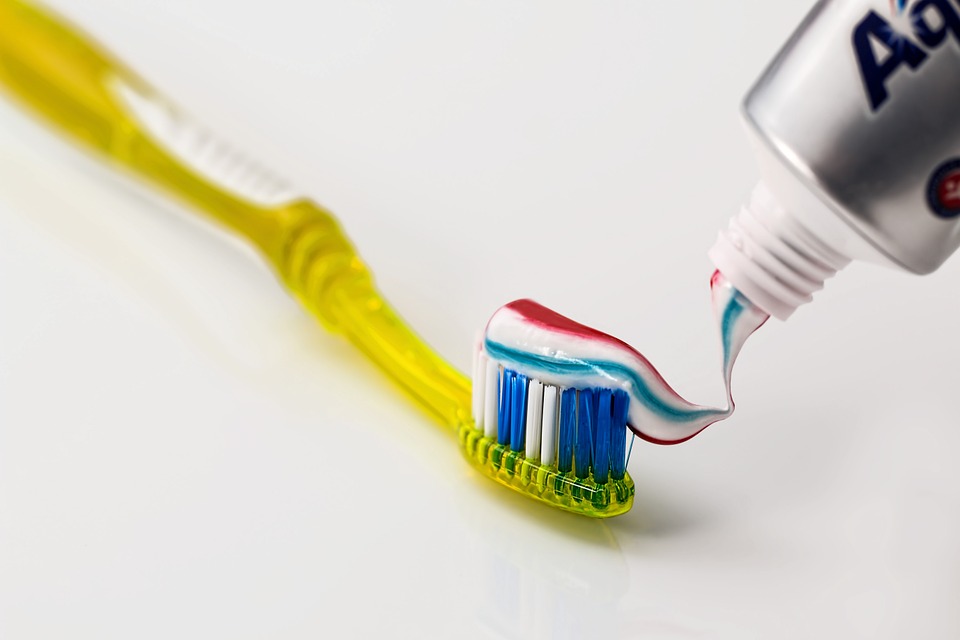 Данные мероприятия позволяют своевременно избавиться от скопления бактерий, зубного налета и камня, то есть всех факторов, которые провоцируют разрушение тканей зуба и эмали.Для того, чтобы вовремя выявить проблему, посещение гигиениста необходимо по меньшей мере дважды в год. Важно выявить наличие кариеса, ран и язвочек в полости рта, кровоточивость десен перед процедурами, которые проводит данный специалист. Если было выявлено хотя бы одно заболевание, первоначально требуется их лечение у узкопрофильного специалиста.Специалисты поликлиникиВ задачи стоматологического гигиениста входит проведение процедур, которые направлены на то, чтобы соблюдать гигиену полости рта на профессиональном уровне.В среднем работа с одним пациентом занимает у специалиста примерно полтора часа. В это время, гигиенист проводит небольшую лекцию о правильной чистке зубов, а также проводит ряд манипуляций:убирает мягкий налет с зубов;снимает зубной камень;выявляет аномалии роста зубов и дефекты прикуса(при обнаружении данных патологий выдает направление к соответствующим специалистам);в случае необходимости осуществляет реминерализацию эмали;также проводит пародонтальные аппликации;помимо этого в обязанности стоматолога гигиениста входит проведение герметизации фиссур.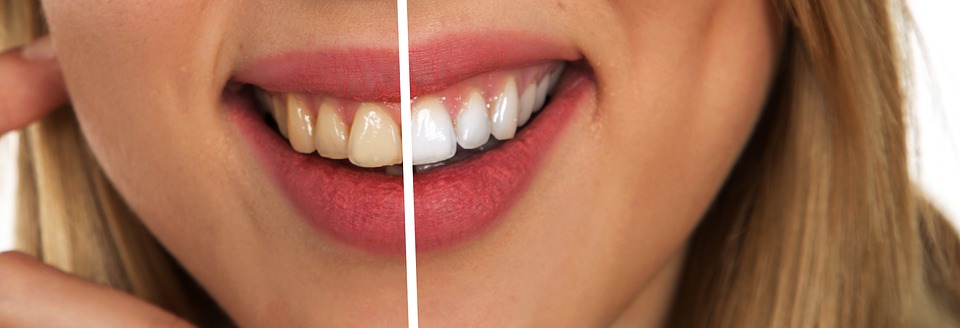 Специалист занимается составлением индивидуального для каждого пациента плана профилактических мероприятий. Помимо этого, специалист выполняет и ряд других процедур:проводит реминерализирующую терапию;производит полировку и снятие шероховатостей зубов;проводит осмотр пациента в профилактических целях;Специалисты постоянно проходят специальное обучение и курсы повышения квалификации.Медицинские стандартыВсе медицинские услуги поликлиники оказываются в соответствие с порядками и стандартами оказания медицинской помощи. Инструменты, средства гигиены и расходные стоматологические материалы, соответствуют всем стандартам, принятым на территории Российской федерации.